How to RegisterRegistering is quick and easy! Select the option most convenient for you.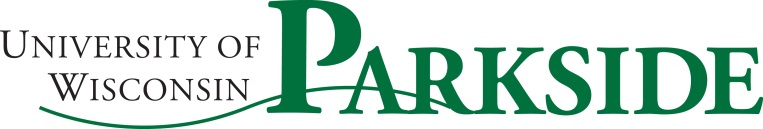 Online- www.uwp.edu/cePhone- (262) 595-3340Mail- University of Wisconsin Parkside- Continuing Education 900 Wood Rd. Kenosha, WI 53144	In-Person- (Advance Registration Only) UW-Parkside, Continuing Education-Tallent Hall M-F 8:00AM-4:30PMGot a question? continuing.ed@uwp.edu 
Registration Form
Payment must accompany all registrations and be mailed at least two weeks before the start of the course for processing. Group registrations please complete one form per person and submit with course payment.

Last Name: 						 First Name:					
Address: 						City/St/Zip:					Home Phone:						Work/Cell Phone:				Email:						
(Print Clearly. Event information is sent to this email address.)Cancellation/Refund Policy: A full refund is issued to participants if the university cancels an event for any reason. You may also choose to cancel your registration at least 5 business days prior to the start of the event for a refund event fee, minus a $5 processing fee. No refunds will be issued if notice is not provided at least 5 business days prior to the event. Please Check:	  I have read and agree to the terms of the Cancellation/Refund Policy. Payment Method:       Check or money order (made payable to UW-Parkside)			            MasterCard/Visa/Discover/American ExpressCredit Card #:											Expiration Date:			Signature:						Course NameBeginning DateFeeTotal: